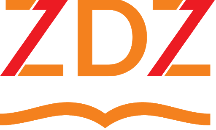 RegulaminKonkursu fotograficznego „Mój stół Wielkanocny” § 1Uwagi ogólneOrganizatorem konkursu jest Technikum ZDZ w Katowicach.Konkurs organizowany jest dla uczniów klas VIII szkoły podstawowej.§ 2Cele konkursuPrzybliżenie uczniom klas VIII specyfiki Technikum ZDZ w Katowicach.Propagowanie wśród młodzieży twórczej postawy oraz pobudzanie wyobraźni.§ 3Warunki uczestnictwaUczestnikiem konkursu fotograficznego może być każdy uczeń z klasy VIII szkoły podstawowej.Do konkursu uczniowie zgłaszają się samodzielnie poprzez wysłanie prac wraz z formularzem zgłoszeniowym na adres mailowy: Uczestnicy konkursu zobowiązani są do:Zapoznania się z regulaminem,Przestrzegania regulaminu i terminarza konkursu,Wyrażenia zgody na przetwarzanie danych osobowych i wyrażenie zgody na wykorzystanie wizerunku w formie pisemnej.Warunkiem przystąpienia uczniów do konkursu jest wypełnienie formularza zgłoszeniowego oraz zgody na przetwarzanie danych osobowych i wykorzystania wizerunku uczestnika i przekazanie podpisanych dokumentów do organizatora drogą mailową na adres § 4Przepisy dotyczące pracKażdy uczestnik może nadesłać 3 zdjęcia.Zgłaszane zdjęcia muszą być wykonane samodzielnie przez uczestnika. Prace zbiorowe będą dyskwalifikowane.Zdjęcia mają przedstawiać propozycję nakrycia stołu Wielkanocnego. Przy przygotowaniu nakrycia można posiłkować się filmem przedstawiającym propozycję nakrycia stołu bożonarodzeniowego (https://pl-pl.facebook.com/ZDZ.ZS.Katowice/videos/785427688735512/)Do każdej pracy należy podać: imię i nazwisko, klasę oraz nazwę szkoły. Organizator zastrzega sobie prawo do dyskwalifikowania prac niespełniających w/w wymogów.Organizator nie zwraca prac biorących udział u Konkursie, jak również prac zdyskwalifikowanych.§ 5NagrodyWszyscy uczestnicy otrzymają pamiątkowe dyplomy, potwierdzające udział w konkursie. Zwycięzca konkursu otrzyma nagrodę rzeczową. § 6TerminarzTermin zgłoszenia prac mija 21 marca 2021 roku.Prace dostarczone po terminie nie będą brane pod uwagę. 22 marca umieszczenie prac na profilu Facebooka Szkoły – jest to tożsame z rozpoczęciem głosowania.Zakończenie głosowania nastąpi 6 kwietnia 2021 roku.Rozstrzygnięcie konkursu nastąpi 7 kwietnia 2021 roku.Nagrody zostaną przesłane do szkół pocztą tradycyjną.§ 7Komisja konkursowaKonkurs oceniany jest przez Komisję Konkursową, powołaną przez organizatora konkursu.Decyzja Komisji Konkursowej jest ostateczna i nie podlega weryfikacji.Komisja Konkursowa zastrzega sobie prawo do przyznawania miejsc równorzędnych.Wyniki konkursu zostaną podane na stronie organizatora oraz mediach społecznościowych.§ 8Wykorzystywanie prac nagrodzonych i wyróżnionychOrganizator uzyskuje prawo do umieszczania nadesłanych prac konkursowych (oznaczonych imieniem i nazwiskiem autora) na stronie szkolnego portalu internetowego oraz mediach społecznościowych.Organizator uzyskuje prawo do wielokrotnego umieszczania prac nadesłanych na konkurs (oznaczonych imieniem i nazwiskiem autora) na wydawanych przez siebie materiałach promocyjnych.Uprawnienia, o których mowa powyżej w pkt. 8.1. i 8.2., przysługują organizatorowi nieodpłatnie, na podstawie oświadczeń złożonych przez rodziców/opiekunów autorów złożonych prac, a wymaganych w pkt. 3.4. niniejszego regulaminu. § 9Postanowienia końcoweRegulamin otrzymują do wiadomości wszyscy uczestnicy konkursu.Wszelkie zapytania, uwagi proszę kierować do nauczyciela organizatora konkursu –  p. Dagmara Śmigiela – dagmara.smigiela@katowice.zdz.katowice.pl 